AV RIO BRANCO 1 SALA: 401 402 403 404 405; : 406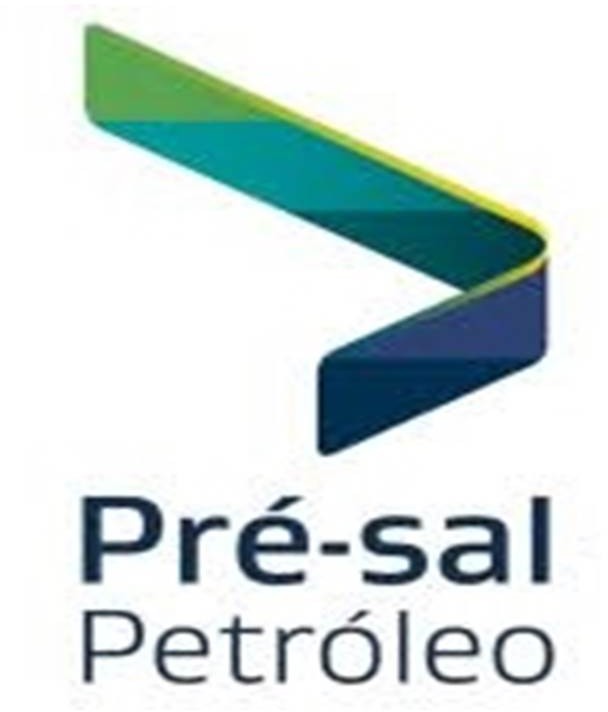 407 RIO DE JANEIRO RJCONSELHO ADMINISTRATIVOEmissão:24/05/2023 16:05:5918.738.727/0002-17Comp:05/2023 Cx:0Per: Folha de PagamentoSeção: 2.1.06Chapa - Nome do FuncionárioAdmissão	Demissão	SalárioFunçãoSeção	Status MovimentoSituaçãoInício - Fim Últ. Afast.CA-0004	HERBERT ADRIANO QUIRINO DOS SANTOS	MEMBRO DO COMITE DE AUDITORIA	Ativo02/01/20237.684,99CONSELHO ADMINISTRATIVO0279HONORARIOS AUDITORES0,007.684,990004IRRF27,501.228,41Base IRRF PLR Anual Proventos0,00 Descontos7.684,99 Base INSS Pro-Labore INSS Segurado1.228,41 Líquido7.684,99 Base IRRF0,00 Num. Depend. IRRF6.456,587.684,990,00CA-0003	NILO JOSE PANAZZOLO	MEMBRO DO COMITE DE AUDITORIA	Ativo02/01/20197.684,99CONSELHO ADMINISTRATIVOCA-0002	WILLIAM BEZERRA CAVALCANTI FILHO	MEMBRO DO COMITE DE AUDITORIA	Ativo02/01/20197.684,99CONSELHO ADMINISTRATIVOBase IRRF PLR Anual Proventos0,00 Descontos7.684,99 Base INSS Pro-Labore INSS Segurado1.827,13 Líquido7.684,99 Base IRRF825,82 Num. Depend. IRRF5.857,867.684,990,00AV RIO BRANCO 1 SALA: 401 402 403 404 405; : 406 40CONSELHO ADMINISTRATIVOEmissão:24/05/2023 16:05:5918.738.727/0002-17 Comp:05/2023Cx:0Per:Folha de PagamentoSeção: 2.1.06CodDescriçãoN.F.RefValorTOTAIS DA SEÇÃOCodDescriçãoN.F.RefValorAV RIO BRANCO 1 SALA: 401 402 403 404 405; : 406407 Rio de Janeiro RJComitê de Elegibilidade, Pessoas, Sucessão e RemuneraçãoEmissão:24/05/2023 16:05:59CA-0005	LUIZ AUGUSTO PEREIRA DE ANDRADE FIGUEIRA	MEMBRO DO COMITE DE AUDITORIA	Ativo24/06/20223.842,50Comitê de Elegibilidade, Pessoas, Sucessão e Remuneração – C0279HONORARIOS AUDITORES0,003.842,500004IRRF22,50212,83Base IRRF PLR Anual Proventos0,00 Descontos3.842,50 Base INSS Pro-Labore INSS Segurado212,83 Líquido3.842,50 Base IRRF0,00 Num. Depend. IRRF3.629,673.842,500,00AV RIO BRANCO 1 SALA: 401 402 403 404 405; : 406 40Comitê de Elegibilidade, Pessoas, Sucessão e RemuneraçãoEmissão:24/05/2023 16:05:5918.738.727/0002-17 Comp:05/2023Cx:0Per:Folha de PagamentoSeção: 2.1.22CodDescriçãoN.F.RefValorTOTAIS DA SEÇÃOCodDescriçãoN.F.RefValor0279HONORARIOS AUDITORES1	0,003.842,500004IRRF1	0,00212,83Q SBS QUADRA 2,12,BLOCO E SALA 206 SLJ PARTE U12 RIOEMPRESA BRASILEIRA DE ADMINISTRACAO DE PETROLEO E GASEmissão:24/05/2023 16:05:5918.738.727/0002-17Comp: 05/2023Cx: 0Per: Folha de PagamentoSeção: ?.?.??CodDescriçãoN.F.RefValorTOTAL GERALCodDescriçãoN.F.	RefValor0279  HONORARIOS AUDITORES0,007.684,990004  IRRF27,501.001,310228  INSS HONORARIOS0,00825,82Base IRRF PLR Anual0,00 Descontos1.827,13Líquido5.857,86Proventos7.684,99 Base INSS Pro-Labore7.684,99 Base INSS Pro-Labore7.684,99Base IRRF7.684,997.684,997.684,99INSS SeguradoINSS Segurado825,82Num. Depend. IRRF0,000,000,000279  HONORARIOS AUDITORES0,007.684,990004  IRRF27,501.001,310228  INSS HONORARIOS0,00825,820279  HONORARIOS AUDITORES30,0023.054,970004IRRF30,003.231,030228INSS HONORARIOS20,001.651,64Base IRRF PLR Anual0,00DescontosDescontosDescontos4.882,67LíquidoLíquido18.172,30Proventos23.054,97Base INSS Pro-LaboreBase INSS Pro-LaboreBase INSS Pro-Labore23.054,97Base IRRFBase IRRF23.054,97INSS SeguradoINSS SeguradoINSS Segurado1.651,64INSS EmpresaINSS EmpresaINSS Empresa4.610,99Total de Funcionários3AtivosAtivosAtivos3DemitidosDemitidos0Serv. Militar0Af. PrevidênciaAf. PrevidênciaAf. Previdência0Aviso PrévioAviso Prévio0Férias0Af. Ac. TrabalhoAf. Ac. TrabalhoAf. Ac. Trabalho0Lic. sem VenctoLic. sem Vencto0Outros0Lic. RemuneradaLic. RemuneradaLic. Remunerada0C/ Dem. mêsC/ Dem. mês0Licença Paternidade0Transf. no MêsTransf. no MêsTransf. no Mês0C/ Resc. Compl.C/ Resc. Compl.0Apos. Invalidez0Recesso Remunerado de EstágioRecesso Remunerado de EstágioRecesso Remunerado de Estágio0Licença MaternidadeLicença Maternidade0Contrato de Trabalho Suspenso0Doença OcupacionalDoença OcupacionalDoença Ocupacional0Licença Mater. Compl. 180 diasLicença Mater. Compl. 180 dias0Admissão Próximo Mês018.738.727/0002-17 Comp:05/2023 Cx:0Per: Folha de PagamentoSeção: 2.1.22Chapa - Nome do FuncionárioAdmissão	Demissão	SalárioSeçãoFunçãoStatus MovimentoSituaçãoInício - Fim Últ. Afast.Base IRRF PLR Anual0,00Descontos212,83Líquido3.629,67Proventos3.842,50Base INSS Pro-Labore3.842,50Base IRRF3.842,50INSS Segurado0,00INSS Empresa768,50Total de Funcionários1Ativos1Demitidos0Serv. Militar0Af. Previdência0Aviso Prévio0Férias0Af. Ac. Trabalho0Lic. sem Vencto0Outros0Lic. Remunerada0C/ Dem. mês0Licença Paternidade0Transf. no Mês0C/ Resc. Compl.0Apos. Invalidez0Recesso Remunerado de Estágio0Licença Maternidade0Contrato de Trabalho Suspenso0Doença Ocupacional0Licença Mater. Compl. 180 dias0Admissão Próximo Mês00279	HONORARIOS AUDITORES40,000,0026.897,470004IRRF40,003.443,860228INSS HONORARIOS20,001.651,64Base IRRF PLR Anual0,00DescontosDescontosDescontos5.095,50Líquido21.801,9721.801,97Proventos26.897,47Base INSS Pro-LaboreBase INSS Pro-LaboreBase INSS Pro-Labore26.897,47Base IRRF26.897,4726.897,47INSS SeguradoINSS SeguradoINSS Segurado1.651,64INSS EmpresaINSS EmpresaINSS Empresa5.379,49Total de Funcionários4AtivosAtivosAtivos4Demitidos00Serv. Militar0Af. PrevidênciaAf. PrevidênciaAf. Previdência0Aviso Prévio00Férias0Af. Ac. TrabalhoAf. Ac. TrabalhoAf. Ac. Trabalho0Licença sem Vencto00Outros0Licença RemuneradaLicença RemuneradaLicença Remunerada0C/ Dem. no mês00Licença Paternidade0Transf. no MêsTransf. no MêsTransf. no Mês0C/ Resc. Compl.00Apos. Invalidez0Recesso Remunerado de EstágioRecesso Remunerado de EstágioRecesso Remunerado de Estágio0Licença Maternidade00Contrato de Trabalho Suspenso0Doença OcupacionalDoença OcupacionalDoença Ocupacional0Licença Mater. Compl. 180 dias00Admissão Próximo Mês0